Summary of Legislation: Proposed Intro. No. 1421-A would require all cranes to be equipped with a global positioning system (GPS), or other similar device, which is capable of transmitting the location of the crane to which it is attached to the Department of Buildings (“DOB”). Where there is no such device, DOB must be notified of the date upon which the crane will arrive at the site before work begins, and the date of the departure of the crane from the site upon conclusion of the work.The legislation would exempt crane operations that utilize tower or climber cranes. Effective Date: This local law would take effect on May 1, 2018, except that the Commissioner of Buildings may take such measures as are necessary for its implementation, including the promulgation of rules, before such effective date.Fiscal Year In Which Full Fiscal Impact Anticipated: Fiscal 2019Fiscal Impact Statement:Impact on Revenues:  It is estimated that there would be no impact on revenues resulting from the enactment of this legislation. While DOB may impose penalties for failing to equip a crane with a tracking device, such penalties are not mandated under this legislation, and thus not assumed in this cost estimate. Impact on Expenditures: It is anticipated that there would be no impact on expenditures resulting from the enactment of this legislation because existing resources would be used by DOB to implement the provisions of this local law and non-City entities would bear the costs of equipping cranes with tracking devices in accordance with the legislation.Source of Funds To Cover Estimated Costs: Not applicable. Source of Information:  New York City Council Finance Division	Estimate Prepared by:	Sarah Gastelum, Senior Legislative Financial Analyst Estimated Reviewed by:	Chima Obichere, Unit Head 				Nathan Toth, Deputy Director				Eric Bernstein, Counsel Legislative History: This legislation was introduced to the full Council on January 18, 2017 as Intro. No. 1421 and was referred to the Committee on Housing and Buildings (Committee). A hearing was held by the Committee on January 31, 2017, and the bill was laid over. The legislation was subsequently amended, and the amended version, Proposed Intro. No. 1421-A, will be considered by the Committee on April 24, 2017. Following a successful Committee vote, the bill will be submitted to the full Council for a vote on April 25, 2017. Date Prepared: April 3, 2017 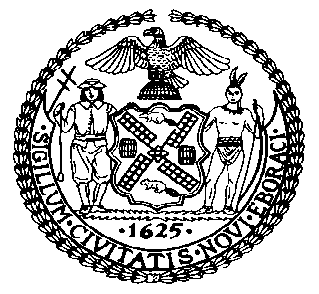 The Council of the City of New YorkFinance DivisionLatonia McKinney, DirectorFiscal Impact StatementProposed Intro. No:  1421-ACommittee: Housing and BuildingsTitle: A Local Law to amend the New York city building code, in relation to requiring cranes to be equipped with global positioning systems or similar locating devicesSponsors: Council Members Chin, Crowley, Rose, Reynoso, Levin, Espinal, Menchaca, Cornegy, Richards, Kallos, Cohen, Dromm and UlrichEffective FY18FY Succeeding Effective FY19Full Fiscal Impact FY19Revenues$0$0$0Expenditures$0$0$0Net$0$0$0